ПРОЕКТ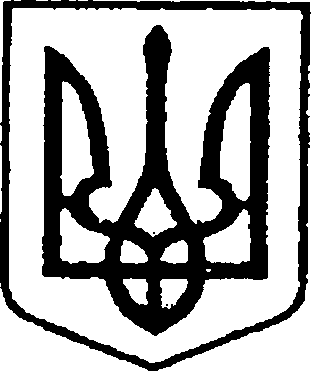 УКРАЇНАЧЕРНІГІВСЬКА ОБЛАСТЬН І Ж И Н С Ь К А    М І С Ь К А    Р А Д АВ И К О Н А В Ч И Й    К О М І Т Е ТР І Ш Е Н Н Явід    грудня 2019 року	                    м. Ніжин	                                         №     Про відзначення з нагодиДня місцевого самоврядуванняВідповідно до статей 40, 42, 59 Закону України «Про місцеве самоврядування в Україні», рішення Ніжинської міської ради Чернігівської області VII скликання від 03 травня 2017 року № 27-23/2017                                    «Про затвердження Положень про Почесну грамоту, Грамоту та Подяку виконавчого комітету Ніжинської міської ради», Регламенту виконавчого комітету Ніжинської міської ради Чернігівської області VІІ скликання, затвердженого рішенням виконавчого комітету Ніжинської міської ради Чернігівської області VІІ скликання від 11.08.2016 р. №220, розглянувши клопотання начальника управління житлово-комунального господарства                     та будівництва Ніжинської міської ради Кушніренка А. М., виконавчий комітет Ніжинської міської ради вирішив: 1.Оголосити Подяку виконавчого комітету Ніжинської міської ради             за сумлінне виконання службових обов’язків, високий професіоналізм                      та з нагоди відзначення Дня місцевого самоврядування:           	1.1.Карпенку Віктору Миколайовичу, начальнику відділу транспорту     та зв’язку управління житлово-комунального господарства та будівництва Ніжинської міської ради;	1.2.Колесник Віті Миколаївні, головному спеціалісту фінансово-господарського відділу управління житлово-комунального господарства                та будівництва Ніжинської міської ради.2.Відділу юридично-кадрового забезпечення апарату виконавчого комітету Ніжинської міської ради (Лега В. О.) забезпечити оприлюднення цього рішення протягом п’яти робочих днів з дати його прийняття                              на офіційному сайті Ніжинської міської ради.3.Відділу бухгалтерського обліку апарату виконавчого комітету Ніжинської міської ради (Єфіменко Н. Є.) забезпечити виконання цього рішення у частині придбання бланків подяк та рамок.4.Контроль за виконанням цього рішення залишаю за собою.Міський голова                                                                                     А. В. ЛінникПояснювальна запискадо проекту рішення «Про відзначення з нагодиДня місцевого самоврядування»Відповідно до ст. 40 Закону України «Про місцеве самоврядування                в Україні», рішення Ніжинської міської ради Чернігівської області                     «Про внесення змін до рішення Ніжинської міської ради від 03 травня                 2017 року №27-23/2017 «Про затвердження Положень про Почесну грамоту, Грамоту та Подяку виконавчого комітету Ніжинської міської ради»                        від 02.02.2018 р. №18-35/2018 пропонуються кандидатури                                до відзначення з нагоди Дня місцевого самоврядування. Проект рішення                       «Про відзначення з нагоди Дня місцевого самоврядування» складається                    з трьох розділів:  Розділ І. Відповідно до клопотання начальника управління житлово-комунального господарства та будівництва Ніжинської міської ради Кушніренка Анатолія Миколайовича пропонуються кандидатури                            до відзначення Подяками виконавчого комітету Ніжинської міської ради                 з нагоди Дня місцевого самоврядування.         Розділ ІІ. Відділ юридично-кадрового забезпечення апарату виконавчого комітету Ніжинської міської ради, відповідно до Закону України «Про доступ до публічної інформації», забезпечує опублікування цього рішення протягом п’яти робочих днів з дати його підписання шляхом оприлюднення на офіційному сайті Ніжинської міської ради.	Розділ ІІІ. Відділ бухгалтерського обліку апарату виконавчого комітету Ніжинської міської ради (Єфіменко Н. Є.) забезпечує виконання цього рішення у частині придбання бланків подяк та рамок.Доповідати проект рішення на засіданні буде начальник сектора                      з питань кадрової політики відділу юридично-кадрового забезпечення апарату виконавчого комітету Ніжинської міської ради Чепуль Ольга Віталіївна.Начальник відділу юридично-кадровогозабезпечення апарату виконавчогокомітету Ніжинської міської ради                                                          В. О. Лега